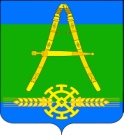 СоветАлександровского сельского поселения Усть-Лабинского района  Третьего созываР Е Ш Е Н И Еот 17.06.2019 года				                              № 2х. Александровский					                    протокол № 82О финансовом обеспечении выборов депутатов Совета Александровского сельского  поселения Усть-Лабинского района четвертого созываВ соответствии со статьей 57 Федерального закона от 12 июня 2002 года № 67-ФЗ «Об основных гарантиях избирательных прав и права на участие в референдуме граждан Российской Федерации», статьей 40 закона Краснодарского края от 26 декабря 2005 года № 966-КЗ «О муниципальных выборах в Краснодарском крае», статьей 8 Устава Александровского сельского поселения Усть-Лабинского района, Совет Александровского сельского поселения Усть-Лабинского района решил:1.Произвести финансирование на подготовку и проведение  выборов депутатов Совета Александровского сельского поселения Усть-Лабинского района в десятидневный срок со дня  официального опубликования решения о назначении выборов депутатов Совета Александровского сельского поселения Усть-Лабинского района2. Контроль за исполнением настоящего решения возложить на главу Александровского сельского поселения Усть-Лабинского района   Харько Н.Н.3. Настоящее решение вступает в силу со дня его подписания.ГлаваАлександровского сельского  поселения  Усть-Лабинского района                                          Н.Н. Харько